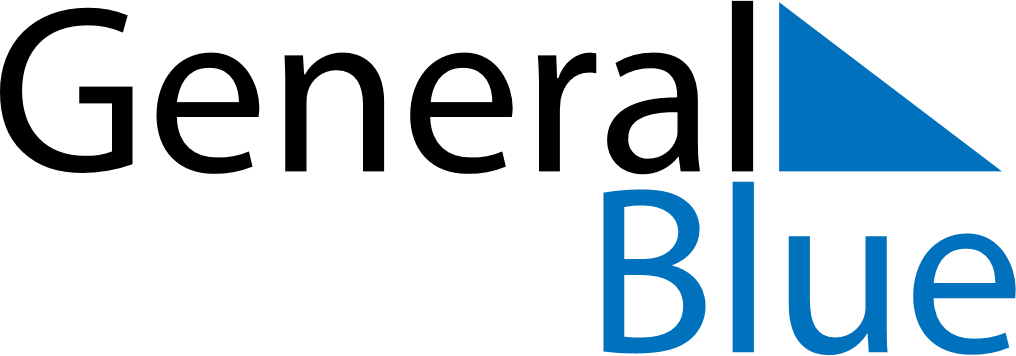 May 2029May 2029May 2029May 2029FranceFranceFranceMondayTuesdayWednesdayThursdayFridaySaturdaySaturdaySunday1234556Labour Day7891011121213Victory DayAscension Day1415161718191920Pentecost2122232425262627Whit MondayMother’s Day28293031